National Garden Clubs, Inc.                         FORM 15L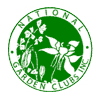 SOLICITUD DE RENOVACIÓN DE CERTIFICADO JUEZ VITALICIO Este form es para uso en el País únicamente, no enviar a NGC Headquarters. Enviar el form al Director de Credenciales de Jueces del País por lo menos un mes antes del Simposio a que planea asistir. Guarda una copia.FECHA: 	NIC____NOMBRE	CLUB DE JARDINERÍA: 	DIRECCIÓN: 	Calle	Ciudad	País	E-MAIL: 	FECHA DE VECIMIENTO ACTUAL: _____________________________ULTIMO SIMPOSIO TOMADO COMO RENOVACIÓN:  LUGAR: 	FECHA:  	La renovación requiere: Dos créditos de exhibir - uno (1) de horticultura y uno (1) de diseño por cada año o parte del año desde la fecha del último simposio tomado por el crédito. CREDITOS DE EXHIBIR:Marque unoLugar	Fecha	Tipo de Evento	Hort.   Diseño	Dir. Del Evento1.  	2.  	3.  	4.  	5.  	6.  	Juzgue 3 clases de horticultura y 3 de diseño en Exp.Estandard o Pequeña ES, or 6 clases de Expo. Especializada.  Un crédito alterno es estar en Panel Master en Curso o Simposio, o ser Director de Escuelas por 2 Cursos o 1 Simposio.CREDITO DE JUZGAMIENTO:___________________________  _____________  ____________________________________________(Lugar)		        (Fecha)		             (Firma Director de Exposición)ASISTIRÉ AL SYMPOSIUM:CIUDAD, PAÍS:	FECHA:  	Firma Director Credenciales de Jueces del País.